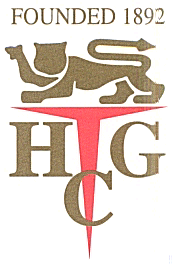 HARROGATE GOLF CLUBThe Vardon Grip TrophyWednesday 6th September 2017________________________________________________36 HOLE OPEN MEN'S AMATEUR SCRATCH EVENTThis event is a qualifying event for the 2017 Yorkshire Order of MeritEntry Fee - ￡30 (includes lunch) 		Handicap Limit - 5-----------------------------------------------------------------------------------------------The Vardon Grip TrophySend entries to:The Secretary, Harrogate Golf Club, Forest Lane Head, Harrogate, HG2 7TFEnclosures required – cheque £30Closing date - Entries must be received by Noon on 30th August 2017.The draw will be emailed to all competitors and will be on the HGC website.**BOOKING NOW OPEN ONLINE**Conditions of Entry1. The competition is open to Members of recognised Golf Clubs with a handicap of 5 or less. 2. The detachable entry form together with an entry fee of £30 (Cheques payable to Harrogate Golf Club), must be received by The Secretary, Harrogate Golf Club, Forest Lane Head, Harrogate, HG2 7TF no later than noon 30th August 2017.3. After the draw is published no refunds will be made. The draw will be published no later than 1st September on the Club’s website (www.harrogate-gc.co.uk) and emailed to each player.4. No player may receive more than one prize.5. Ties will be decided by a card play-off.6. The Club reserves the right to substitute players for any who have scratched prior to the start of the competition.7. Practice rounds by prior arrangement with the Professional.8. Competitors must be on the tee 5 minutes before their allotted time.9. Players are to use an R & A approved golf ball.10. In all disputes the decision of the Competition Committee shall be final.11. Players are required to advise the Club, on the day, of any relevant illnesses that may occur during the course of play.12. All Yorkshire Order of Merit Championships shall be by Stroke Play from Scratch over 36 holes, the player returning the lowest aggregate score being the winner.These conditions may change prior to play should R&A rules or other aspects be amended prior to the event.Name:       Club:Club:Address:Address:Address:Telephone:Telephone:Email:Handicap:Handicap:CDH ID Number: